Horaires d’ouverture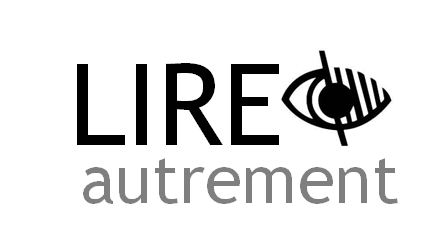 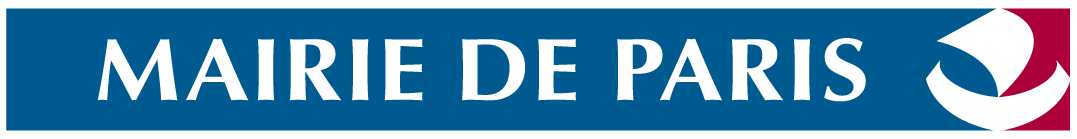 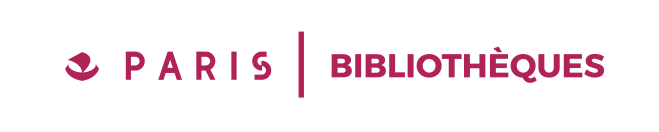 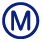 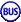 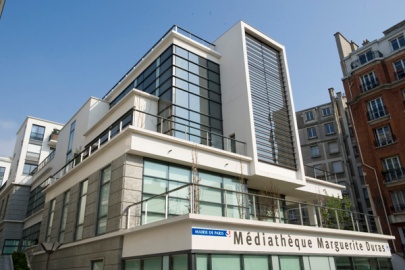 Les collections accessiblesChaque bibliothèque possède des collections adaptées aux déficients visuels : des livres sonores pour adultes et pour enfantsdes livres en gros caractères des albums tactiles et braille pour les enfantsdes livres tactiles pour les adultes (seulement à la médiathèque Marguerite Duras)des livres en format Daisy sur CD et en téléchargementdes périodiques en format Daisy dont Le Monde sélection Hebdomadaire, Que choisir, Psychologiesdes magazines en gros caractères dont Mieux voirun service de presse en ligne des DVD avec audiodescriptiondes CD musicauxLes servicesun accueil personnalisé : accompagnement possible depuis le métrodécouverte de la médiathèque (espaces et services)recherche d’informationsaide dans le choix des documents à emprunterprêt de lecteurs Daisy et d’Ipads minis dotés de Voxiweb et Voice Dreamdes ateliers multimédiaservice de portage à domicile (seulement à la médiathèque Marguerite Duras)Pour bénéficier de ces services, merci de prendre contact avec nos équipes quelques jours à l’avance. Le matériel informatique adaptéDans chaque bibliothèque, un espace Lire autrement dispose de matériel adapté aux déficients visuels. un téléagrandisseur permettant de régler la luminosité, la couleur et la taille d’un documentune machine à lire des documents en synthèse vocale à la médiathèque Marguerite Yourcenarune Scanbox (avec Ipad) à la médiathèque Marguerite Durasun poste internet et bureautique avec synthèse vocale Jaws et NVDA, agrandisseur de caractères (Zoom Text), clavier agrandi, plage braille N’hésitez pas à nous solliciter pour une présentation de ces différents outils. Les animationsLes deux médiathèques proposent de nombreuses animations accessibles aux déficients visuels : séances de contesheures musicalescafés littéraires, y compris autour de livres audioconférences, débats, projectionsPour connaître la programmation complète des médiathèques et les animations adaptées aux déficients visuels, vous pouvez envoyer un courriel à l’adresse mediatheque.marguerite-yourcenar@paris.fr ou mediatheque.marguerite-duras@paris.fr pour recevoir le programme.Marguerite DurasMarguerite DurasMarguerite YourcenarMarguerite Yourcenarmardi :13h-19hmardi :13h-19hmercredi :10h-19hmercredi :10h-19hjeudi :	13h-19hjeudi :	13h-19hvendredi :13h-19hvendredi :10h-19hsamedi :10h-18hsamedi :10h-18hdimanche :13h-18hdimanche :13h-18h(sauf juillet-août et vacances de noël)(sauf juillet-août et vacances de noël)(sauf juillet-août et vacances de noël)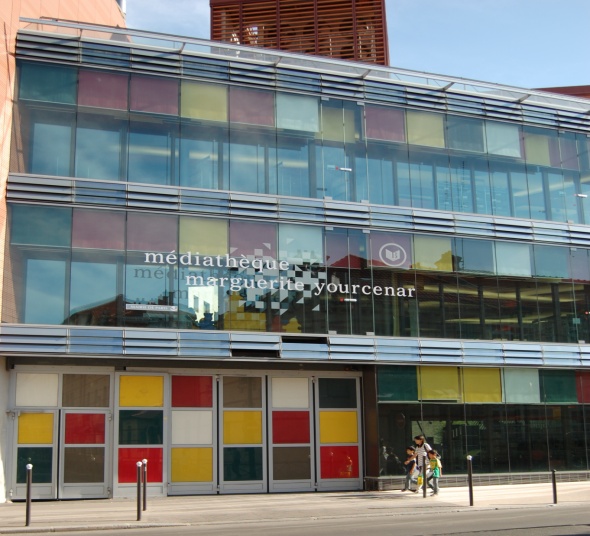 (sauf juillet-août et vacances de noël)